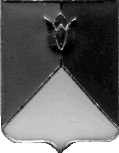 РОССИЙСКАЯ ФЕДЕРАЦИЯАДМИНИСТРАЦИЯ КУНАШАКСКОГО МУНИЦИПАЛЬНОГО РАЙОНАЧЕЛЯБИНСКОЙ ОБЛАСТИПОСТАНОВЛЕНИЕОт  «15» ноября 2022г.№ 1666Об утверждении Административного регламента предоставления муниципальной услуги «Установка информационной вывески, согласование дизайн-проекта размещения вывески» на территории Кунашакского муниципального района Челябинской областиВ     соответствии     с     Федеральным     законом     от     27.07.2010 года   N 210-ФЗ «Об организации предоставления государственных и  муниципальных   услуг»,    Федеральным     законом   от    06.10.2003  года       N 131-ФЗ   «Об  общих  принципах    организации    местного    самоуправления   в    Российской     Федерации»,   с  пунктом  3  протокола  заседания    Подкомиссии  по  цифровому   развитию   муниципальных    образований Челябинской   области    от  22.02.2022 года  N 6   Минцифры    Челябинской   области, в соответствии с перечнем типовых государственных и муниципальных услуг, предоставляемых исполнительными органами государственной власти субъектов Российской Федерации, государственными учреждениями субъектов Российской Федерации и муниципальными учреждениями, а также органами местного самоуправленияПОСТАНОВЛЯЮ:1. Утвердить Административный регламент предоставления муниципальной   услуги   «Установка информационной вывески, согласование дизайн-проекта размещения вывески» на территории Кунашакского муниципального района  Челябинской области (далее – Административный регламент) согласно Приложению к настоящему постановлению.2. Начальнику  отдела  информационных  технологий Ватутину В.Р. опубликовать  настоящее  постановление  на  официальном  сайте  Кунашакского муниципального района в сети Интернет.4. Контроль исполнения настоящего постановления возложить на Заместителя Главы района по ЖКХ, строительству и инженерной инфраструктуре – Руководителя Управления ЖКХ, строительства и энергообеспечения администрации района Мухарамова Р.Я.Глава района                                                                                       С.Н.АминовПриложениек Постановлению АдминистрацииКунашакского муниципального района от «15» ноября 2022г. N 1666Административный регламентпредоставления муниципальной услуги«Установка информационной вывески,согласование дизайн-проекта размещения вывески»на территории Кунашакского муниципального районаЧелябинской областиСодержаниеРаздел I. Общие положения1. Предмет регулирования Административного регламента1.1. Административный регламент предоставления муниципальной услуги регулирует отношения, возникающие в связи с предоставлением муниципальной услуги «Установка информационной вывески, согласование дизайн-проекта размещения вывески» (далее – муниципальная услуга) в электронном формате Администрацией Кунашакского муниципального района (далее – Администрация).1.2. Административный регламент устанавливает состав, последовательность и сроки выполнения административных процедур по предоставлению муниципальной услуги, требования к порядку их выполнения, формы контроля за предоставлением муниципальной услуги, досудебный (внесудебный) порядок обжалования решений и действий (бездействий) Уполномоченного органа, должностных лиц Администрации.1.3. Основные термины и определения, используемые в настоящем Административном регламенте:- вывеска – информационная конструкция, размещаемая на фасадах здания, строения, сооружения, включая витрины и окна, в месте фактического нахождения или осуществления деятельности организации или индивидуального предпринимателя, содержащая информацию в соответствии с требованиями Закона Российской Федерации от 07.02.1992г. N 2300-1 «О защите прав потребителей»: фирменное наименование (наименование) организации, место ее нахождения (адрес) и режим ее работы.- ЕПГУ – Федеральная государственная информационная система «Единый портал государственных и муниципальных услуг (функций)», расположенная в информационно-коммуникационной сети «Интернет» по адресу: www.gosuslugi.ru.- ЕСИА – Федеральная государственная информационная система «Единая система идентификации и аутентификации в инфраструктуре, обеспечивающей информационно-технологическое взаимодействие информационных систем, используемых для предоставления государственных и муниципальных услуг в электронной форме.- Личный кабинет – сервис ЕПГУ, РИГУ, позволяющий Заявителю получать информацию о ходе обработки запросов, поданных посредством ЕПГУ, РПГУ.- РПГУ – Государственная информационная система соответствующего муниципального образования «Портал государственных и муниципальных услуг (функций)», расположенная в информационно-коммуникационной сети «Интернет» по адресу: https://gosuslugi74.ru/.- техническая ошибка – ошибка (описка, опечатка, грамматическая или арифметическая ошибка либо подобная ошибка), допущенная органом, предоставляющим муниципальную услугу, и приведшая к несоответствию сведений, внесенных в документ (результат муниципальной услуги), информации в документах, на основании которых вносились сведения.- фасад – наружная лицевая сторона здания, строения, сооружения со всеми элементами от конька кровли до отмостки включительно (далее также – фасад здания, фасад).2. Лица, имеющие право на получение муниципальной услуги2.1. Лицами, имеющими право на получение услуги, являются физические лица, в том числе зарегистрированные в качестве индивидуальных предпринимателей, или юридические лица, осуществляющие размещение информационных конструкций (далее – Заявители).2.2. С заявлением вправе обратиться представитель Заявителя, действующий в силу полномочий, основанных на оформленной в установленном законодательством Российской Федерации порядке доверенности, на основании федерального закона либо на основании акта, уполномоченного на то государственного органа или органа местного самоуправления (далее – Представитель Заявителя).3. Требования к порядку информированияо предоставлении муниципальной услуги3.1. Прием Заявителей по вопросу предоставления муниципальной услуги осуществляется отделом архитектуры и градостроительства Администрации Кунашакского муниципального района (далее – Уполномоченный орган), по адресу: 456730, Челябинская обл., с. Кунашак, ул. Ленина, д. 103, каб. 5; график работы: понедельник-пятница: с 8:30 до 16:42, перерыв на обед: с 12:30 до 13:30, суббота, воскресенье – выходные дни; тел./факс: 8(35148) 2-82-96, адрес электронной почты (E-mail): kunashak@gov74.ru, адрес Интернет-сайта: http://www.kunashak.ru; либо территориальным отделом областного государственного автономного учреждения «Многофункциональный центр предоставления государственных и муниципальных услуг Челябинской области» в Кунашакском муниципальном районе (далее – многофункциональный центр), по адресу: 456730, Челябинская обл., с. Кунашак, ул. Коммунистическая, д. 12; график работы: понедельник, среда, четверг, пятница с 9:00 до 17:00, вторник с 9:00 до 19:00, суббота с 9:00 до 13:00, без перерыва на обед, воскресенье – выходной; адрес электронной почты (E-mail): kunashak@mfc-74.ru, адрес Интернет-сайта: https://mfc-74.ru.3.2. На официальном сайте Администрации в информационно-телекоммуникационной сети «Интернет» (далее – сеть Интернет) органа www.kunashak.ru, в РПГУ обязательному размещению подлежит следующая справочная информация:- место нахождения и график работы Уполномоченного органа;- справочные телефоны Уполномоченного органа, участвующего в предоставлении муниципальной услуги, в том числе номер телефона – автоинформатора;- адреса сайта, а также электронной почты и (или) формы обратной связи Администрации в сети Интернет.3.3. Обязательному размещению на официальном сайте Уполномоченного органа, на ЕПГУ, РПГУ, в федеральной государственной информационной системе «Федеральный реестр государственных и муниципальных услуг (функций)» подлежит перечень нормативных правовых актов, регулирующих предоставление муниципальной услуги (с указанием их реквизитов и источников официального опубликования).3.4. Уполномоченный орган обеспечивает размещение и актуализацию справочной информации на официальном сайте, в соответствующем разделе ЕПГУ, РПГУ, в федеральной государственной информационной системе «Федеральный реестр государственных и муниципальных услуг (функций)».3.5. Информирование Заявителей по вопросам предоставления муниципальной услуги осуществляется:а) путем размещения информации на сайте Уполномоченного органа, ЕПГУ, РПГУ; б) должностным лицом Уполномоченного органа, ответственным за предоставление муниципальной услуги, при непосредственном обращении Заявителя в Уполномоченный орган;в) путем размещения брошюр, буклетов и других печатных материалов в помещениях Уполномоченного органа, предназначенных для приема Заявителей, а также иных организаций всех форм собственности по согласованию с указанными организациями.3.6. Информирование осуществляется по вопросам, касающимся:- способов подачи заявления о предоставлении муниципальной услуги;- адресов Уполномоченного органа и многофункционального центра, обращение в которые необходимо для предоставления муниципальной услуги;- справочной информации о работе Уполномоченного органа;- документов, необходимых для предоставления муниципальной услуги;- порядка и сроков предоставления муниципальной услуги;- порядка получения сведений о ходе рассмотрения заявления о  предоставлении муниципальной услуги и о результатах предоставления муниципальной услуги;- порядка досудебного (внесудебного) обжалования действий (бездействия) должностных лиц, и принимаемых ими решений при предоставлении муниципальной услуги.3.7. Доступ к информации о сроках и порядке предоставления муниципальной услуги осуществляется без выполнения Заявителем каких-либо требований, в том числе без использования программного обеспечения, установка которого на технические средства Заявителя требует заключения лицензионного или иного соглашения с правообладателем программного обеспечения, предусматривающего взимание платы, регистрацию или авторизацию Заявителя или предоставление им персональных данных.3.8. Консультирование по вопросам предоставления муниципальной услуги должностными лицами Уполномоченного органа осуществляется бесплатно.Раздел II. Стандарт предоставления муниципальной услуги4. Наименование муниципальной услуги4.1. Муниципальная услуга – «Установка информационной вывески, согласование дизайн-проекта размещения вывески» (далее – муниципальная услуга).5. Наименование органа местного самоуправления,предоставляющего муниципальную услугу5.1. Муниципальная услуга предоставляется Администрацией Кунашакского муниципального района.5.2. Администрация обеспечивает предоставление муниципальной услуги в электронной форме посредством ЕПГУ, РПГУ, а также личное обращение Заявителя в Уполномоченный орган, в том числе через многофункциональный центр, по выбору Заявителя в соответствии с Федеральным законом от 27.07.2010г. N 210-ФЗ «Об организации предоставления государственных и муниципальных услуг».5.3. Предоставление бесплатного доступа к ЕПГУ, РПГУ для подачи запросов, документов, информации, необходимых для получения муниципальной услуги в электронной форме, а также получение результатов предоставления муниципальной услуги в форме электронного документа, подписанного усиленной квалифицированной электронной подписью (далее – ЭП) и распечатанного на бумажном носителе, осуществляется в любом многофункциональном центре в пределах территории муниципального образования по выбору Заявителя независимо от его места жительства или места пребывания (для физических лиц, включая индивидуальных предпринимателей) либо места нахождения (для юридических лиц).5.4. Непосредственное предоставление муниципальной услуги осуществляет отдел архитектуры и градостроительства Администрации Кунашакского муниципального района.В предоставлении муниципальной услуги принимает участие многофункциональный центр в части приема заявлений и выдачи результата предоставления муниципальной услуги.5.5. В целях предоставления муниципальной услуги Уполномоченный орган взаимодействует со следующими органами власти, органами местного самоуправления, в том числе с использованием единой системы межведомственного электронного взаимодействия (далее – СМЭВ), включая возможность автоматического формирования и направления межведомственных запросов:- Управлением Федеральной службы государственной регистрации, кадастра и картографии по Челябинской области;- Министерством культуры Челябинской области;- Министерством строительства и инфраструктуры Челябинской области;- Управлением Федеральной налоговой службы по Челябинской области;- Главным Управлением МВД России по Челябинской области;- Управлением ГИБДД ГУ МВД России по Челябинской области.6. Результат предоставления муниципальной  услуги6.1. Результатом предоставления муниципальной услуги является:6.1.1. Согласование места установки информационной вывески и дизайн-проекта размещения вывески по форме согласно Приложению N 2 к настоящему Административному регламенту, (далее также – согласование).6.1.2. Отказ в согласовании места установки информационной вывески и дизайн-проекта размещения вывески по форме согласно Приложению N 3 к настоящему Административному регламенту, (далее также – отказ в согласовании).6.2. Результат предоставления муниципальной услуги независимо от принятого решения оформляется в виде электронного документа и подписывается усиленной квалифицированной ЭП уполномоченного должностного лица Уполномоченного органа и направляется Заявителю в Личный кабинет на ЕПГУ, РПГУ, в том числе оформляется на бумажном носителе, в случае личного обращения за предоставлением муниципальной услуги  в Уполномоченный орган либо многофункциональный центр.6.3. Уведомление о принятом решении, независимо от результата предоставления муниципальной услуги, в форме электронного документа направляется в Личный кабинет Заявителя на ЕПГУ, РПГУ в срок не позднее 1 (одного) рабочего дня, следующего за днем подготовки результата предоставления муниципальной услуги.6.4. Результат предоставления муниципальной услуги оформляется на бумажном носителе в случае личного обращения заявителя в Уполномоченный орган, в том числе через многофункциональный центр в соответствии с соглашением о взаимодействии между областным государственным автономным учреждением «Многофункциональный центр предоставления государственных и муниципальных услуг Челябинской области» (далее – ОГАУ «МФЦ Челябинской области») и Администрацией Кунашакского муниципального района, заключенным в соответствии с постановлением Правительства Российской Федерации от 27.09.2011г. N 797 «О взаимодействии между многофункциональными центрами предоставления государственных и муниципальных услуг и федеральными органами исполнительной власти, органами государственных внебюджетных фондов, органами государственной власти субъектов Российской Федерации, органами местного самоуправления».7. Срок и порядок регистрации заявления о предоставлении муниципальной услуги7.1. Заявление о предоставлении муниципальной услуги, поданное в электронной форме посредством РПГУ до 16:00 рабочего дня, регистрируется в Администрации в день его подачи. Заявление, поданное посредством РПГУ после 16:00 рабочего дня либо в нерабочий день, регистрируется в Администрации на следующий рабочий день.7.2. Заявление, поданное Заявителем в Уполномоченный орган, в том числе через многофункциональный центр, по выбору Заявителя, в соответствии с Федеральным законом от 27.07.2010г. N 210-ФЗ «Об организации предоставления государственных и муниципальных услуг», регистрируется в Уполномоченном органе не позднее 1 (одного) рабочего дня, следующего за днем его поступления в Уполномоченный орган.8. Срок предоставления муниципальной  услуги8.1. Срок предоставления Муниципальной услуги – не более 30 (тридцати) рабочих дней со дня регистрации заявления в Уполномоченном органе.8.2. Заявление считается полученным Уполномоченным органом со дня его регистрации.8.3. Уполномоченный орган направляет Заявителю способом указанном в заявлении один из результатов, указанных в пункте 6.1 настоящего Административного регламента не позднее 1 (одного) рабочего дня, следующего за днем подготовки результата предоставления муниципальной услуги.9. Правовые основания предоставления муниципальной услуги9.1. Перечень нормативных правовых актов, регулирующих предоставление муниципальной услуги:- Конституция Российской Федерации;- Градостроительный кодекс Российской Федерации;- Налоговый кодекс Российской Федерации;- Федеральный закон от 06.04.2011г. N 63-ФЗ «Об электронной подписи»;- Федеральный закон от 27.07.2010г. N 210-ФЗ «Об организации предоставления государственных и муниципальных услуг»;- Федеральный закон от 27.07.2006г. N 152-ФЗ «О персональных данных»;- Федеральный закон от 02.05.2006г. N 59-ФЗ «О порядке рассмотрения обращений граждан Российской Федерации»;- Федеральный закон от 06.10.2003г. N 131-ФЗ «Об общих принципах организации местного самоуправления в Российской Федерации»;- Постановление Правительства Российской Федерации от 26.03.2016г. N 236 «О требованиях к предоставлению в электронной форме государственных и муниципальных услуг»;- Постановление Правительства Российской Федерации от 18.03.2015г. N 250 «Об утверждении требований к составлению и выдаче Заявителям документов на бумажном носителе, подтверждающих содержание электронных документов, направленных в многофункциональный центр предоставления государственных и муниципальных услуг по результатам предоставления государственных и муниципальных услуг органами, предоставляющими государственные услуги, и органами, предоставляющими муниципальные услуги, и к выдаче Заявителям на основании информации из информационных систем органов, предоставляющих государственные услуги, и органов, предоставляющих муниципальные услуги, в том числе с использованием информационно-технологической и коммуникационной инфраструктуры, документов, включая составление на бумажном носителе и заверение выписок из указанных информационных систем»;- Постановление Правительства Российской Федерации от 25.01.2013г. N 33 «Об использовании простой электронной подписи при оказании государственных и муниципальных услуг»;- Постановление Правительства Российской Федерации от 22.12.2012г. N 1376 «Об утверждении Правил организации деятельности многофункциональных центров предоставления государственных и муниципальных услуг»;- Постановление Правительства Российской Федерации от 27.09.2011г. N 797 «О взаимодействии между многофункциональными центрами предоставления государственных и муниципальных	услуг и федеральными органами исполнительной власти, органами государственных внебюджетных фондов, органами государственной власти субъектов Российской Федерации, органами местного самоуправления»;- Устав Кунашакского муниципального района Челябинской области;- Положение об отделе архитектуры и градостроительства администрации Кунашакского муниципального района, утвержденное Постановлением N 344 от 13.03.2021г. Администрации Кунашакского муниципального района Челябинской области.10. Исчерпывающий перечень документов, необходимых для предоставлениямуниципальной  услуги, подлежащих представлению Заявителем10.1. Для получения муниципальной услуги Заявитель представляет:а) Заявление о предоставлении муниципальной услуги по форме, согласно Приложению N 1 к настоящему Административному регламенту.В случае направления заявления посредством ЕПГУ, РПГУ формирование заявления осуществляется посредством заполнения интерактивной формы на ЕПГУ, РПГУ без необходимости дополнительной подачи заявления в какой-либо иной форме.В заявлении также указывается один из следующих способов направления результата предоставления муниципальной услуги:- в форме электронного документа в личном кабинете на ЕПГУ, РПГУ;- на бумажном носителе в виде распечатанного экземпляра электронного документа многофункциональном центре;- на бумажном носителе в Уполномоченном органе, многофункциональном центре.б) Документ, удостоверяющий личность Заявителя или представителя Заявителя (предоставляется в случае личного обращения в Уполномоченный орган). В случае направления заявления посредством ЕПГУ, РПГУ сведения из документа, удостоверяющего личность Заявителя, представителя формируется при подтверждении учетной записи в Единой системе идентификации и аутентификации из состава соответствующих данных указанной учетной записи и могут быть проверены путем направления запроса с использованием системы межведомственного электронного взаимодействия;в)  Документ, подтверждающий полномочия представителя Заявителя действовать от имени Заявителя (в случае обращения за предоставлением муниципальной услуги представителя Заявителя). При обращении посредством ЕПГУ, РПГУ указанный документ, выданный организацией, удостоверяется усиленной квалифицированной электронной подписью правомочного должностного лица организации, а документ, выданный физическим лицом, – усиленной квалифицированной электронной подписью нотариуса с приложением файла открепленной усиленной квалифицированной электронной подписи в формате sig3.г) Правоустанавливающий документ на здание (помещении в таком здании), на котором предполагается расположение вывески, если сведения о таком здании (помещении в таком здании) отсутствуют в Едином государственном реестре недвижимости.д) Графический материал, отображающий фасад здания – в 2х (двух) экземплярах.Графическим материалом, отображающим фасад здания, является отображение фасада здания. В случае отсутствия указанных документов в качестве графического материала прилагается фотографическое изображение фасада здания размером А4 (21х30см).е) Сведения о технических характеристиках информационной конструкции.На одном экземпляре приложенного к заявлению графического материала, отображающего фасад здания, должно быть отображено испрашиваемое заявителем место расположения вывески на фасаде здания, второй экземпляр – без отображения места вывески («чистый»).ё) Дизайн-проект вывески в цветном изображении с нанесением размером – в 2х (двух) экземплярах.Графический материал, отображающий фасад здания, и дизайн-проект вывески в цветном изображении должны быть представлены на бумажном носителе или в форме электронных документов в формате PDF.Заявления и прилагаемые документы, указанные в пункте 10.1 настоящего Административного регламента, направляются (подаются) в Уполномоченный орган в электронной форме путем заполнения формы запроса через личный кабинет на ЕПГУ, РПГУ.При личном обращении заявителя за предоставлением муниципальной услуги в Уполномоченный орган, в том числе через многофункциональный центр документы, указанные в пункте 10.1 настоящего Административного регламента, представляются заявителем на бумажном носителе.11. Исчерпывающий перечень документов, необходимых для предоставлениямуниципальной услуги, которые находятся в распоряжении органов власти,органов местного самоуправления или организаций11.1. Уполномоченный орган в порядке межведомственного электронного информационного взаимодействия в целях представления и получения документов и информации для предоставления муниципальной услуги, которые находятся в распоряжении органов власти, органов местного самоуправления или организаций не позднее 1 (одного) рабочего дня, следующего за днем приема заявления в Уполномоченном органе, запрашивает, в том числе включая возможность автоматического формирования и направления межведомственных запросов:а)	выписку из Единого государственного реестра индивидуальных предпринимателей (запрашивается для подтверждения регистрации индивидуального предпринимателя на территории Российской Федерации); б) выписку из Единого государственного реестра юридических лиц (запрашивается в Федеральной налоговой службе Российской Федерации) (в случае обращения юридического лица);в) выписку из Единого государственного реестра недвижимости об основных характеристиках и зарегистрированных правах на здание (помещение в таком здании), на котором предполагается расположение вывески.11.2. Непредставление (несвоевременное представление) указанными органами государственной власти и структурным подразделением Администрации документов и информации не может являться основанием для отказа в предоставлении Заявителю муниципальной услуги.11.3. Должностное лицо, не представившее (несвоевременно представившее) запрошенные и находящиеся в распоряжении документы или информацию, подлежат административной, дисциплинарной или иной ответственности в соответствии с законодательством Российской Федерации.11.4. Документы, указанные в пункте 11.1 настоящего Административного регламента, могут быть представлены Заявителем самостоятельно по собственной инициативе. Непредставление Заявителем указанных документов не является основанием для отказа Заявителю в предоставлении муниципальной услуги.12. Исчерпывающий перечень оснований для отказа в приеме документов,необходимых для предоставления муниципальной услуги12.1. Основания для отказа в приеме документов, необходимых для предоставления муниципальной услуги, отсутствуют.13. Исчерпывающий перечень оснований для приостановленияили отказа в предоставлении муниципальной услуги13.1. Оснований для приостановления предоставления муниципальной услуги законодательством Российской Федерации не предусмотрено.13.2. Основания для отказа в предоставлении муниципальной услуги:13.2.1. Поступление ответа органа государственной власти, органа местного самоуправления либо подведомственной органу государственной власти или органу местного самоуправления организации на межведомственный запрос, свидетельствующего об отсутствии документа и (или) информации, необходимых для предоставления муниципальной услуги;13.2.2. Подача документов ненадлежащим лицом;13.2.3. Несоответствие представленных документов перечню документов и требованиям к документам;13.2.4. Представленные документы утратили силу;13.2.5. Подача документов в ненадлежащий орган.Отказ в предоставлении муниципальной услуги не препятствует повторному обращению Заявителя в Уполномоченный орган за предоставлением муниципальной услуги после устранения причины, послужившей основанием для отказа в предоставлении муниципальной услуги.14. Порядок, размер и основания взимания государственной пошлины или иной платы, взимаемой за предоставление муниципальной услуги14.1. Муниципальная услуга предоставляется бесплатно.15. Перечень услуг, необходимых и обязательных для предоставления муниципальной услуги, в том числе порядок,размер и основания взимания платы за предоставление таких услуг15.1. Услуги, необходимые и обязательные для предоставления муниципальной услуги, отсутствуют.15.2. При предоставлении муниципальной услуги запрещается требовать от Заявителя:а) представления документов и информации или осуществления действий, представление или осуществление которых не предусмотрено нормативными правовыми актами, регулирующими отношения, возникающие в связи с предоставлением муниципальной услуги;б) представления документов и информации, которые в соответствии с нормативными правовыми актами Российской Федерации и Челябинской области, муниципальными правовыми актами органов местного самоуправления Кунашакского муниципального района находятся в распоряжении органов, предоставляющих муниципальную услугу, государственных органов, органов местного самоуправления и (или) подведомственных государственным органам и органам местного самоуправления организаций, участвующих в предоставлении муниципальных услуг, за исключением документов, указанных в части 6 статьи 7 Федерального закона от 27.07.2010г. N 210-ФЗ «Об организации предоставления государственных и муниципальных услуг» (далее – Федеральный закон N 210-ФЗ);в) представления документов и информации, отсутствие и (или) недостоверность которых не указывались при первоначальном отказе в приеме документов, необходимых для предоставления муниципальной услуги, либо в предоставлении муниципальной услуги, за исключением следующих случаев:- изменение требований нормативных правовых актов, касающихся предоставления муниципальной услуги, после первоначальной подачи заявления о предоставлении муниципальной услуги;- наличие ошибок в заявлении о предоставлении муниципальной услуги и документах, поданных Заявителем после первоначального отказа в приеме документов, необходимых для предоставления муниципальной услуги, либо в предоставлении муниципальной услуги и не включенных в представленный ранее комплект документов;- истечение срока действия документов или изменение информации после первоначального отказа в приеме документов, необходимых для предоставления муниципальной услуги, либо в предоставлении муниципальной услуги;- выявление документально подтвержденного факта (признаков) ошибочного или противоправного действия (бездействия) должностного лица Уполномоченного органа, предоставляющего муниципальную услугу, при первоначальном отказе в приеме документов, необходимых для предоставления муниципальной услуги, либо в предоставлении муниципальной услуги, о чем в письменном виде за подписью руководителя органа, предоставляющего муниципальную услугу, при первоначальном отказе в приеме документов, необходимых для предоставления муниципальной услуги, уведомляется Заявитель, а также приносятся извинения за доставленные неудобства.16. Способы предоставления Заявителем документов,необходимых для получения муниципальной услуги16.1. Администрация обеспечивает предоставление муниципальной услуги в электронной форме посредством ЕПГУ, РПГУ, а также при личном обращении в Уполномоченный орган, в том числе через многофункциональный центр по выбору Заявителя в соответствии с Федеральным законом от 27.07.2010г. N 210-ФЗ «Об организации предоставления государственных и муниципальных услуг».16.2.  Для получения муниципальной услуги в электронной форме Заявитель авторизуется на ЕПГУ, РПГУ посредством подтвержденной учетной записи в ЕСИА, затем заполняет заявление в электронном виде с использованием специальной интерактивной формы.16.3. Заполненное заявление отправляется Заявителем вместе с прикрепленными документами в электронной форме, необходимыми для предоставления муниципальной услуги в Уполномоченный орган.16.4. Заявитель уведомляется о получении Уполномоченным органом заявления и документов, необходимых для предоставления муниципальной услуги, в день подачи заявления посредством изменения статуса заявления в Личном кабинете Заявителя на ЕПГУ, РПГУ.16.5. Предоставление муниципальной услуги по экстерриториальному принципу осуществляется в части обеспечения возможности подачи заявлений о предоставлении муниципальной услуги посредством ЕПГУ, РПГУ и получения результата муниципальной услуги в многофункциональном центре на бумажном носителе.16.6. Заявителям обеспечивается возможность представления заявления о предоставлении муниципальной услуги и прилагаемых документов в электронной форме посредством ЕПГУ, РПГУ;В этом случае Заявитель или его Представитель авторизуется на ЕПГУ либо РПГУ посредством подтвержденной учетной записи в ЕСИА, заполняет заявление о предоставлении муниципальной услуги с использованием интерактивной формы в электронном виде.Заполненное заявление о предоставлении муниципальной услуги отправляется Заявителем вместе с прикрепленными документами в электроном виде, необходимыми для предоставления муниципальной услуги, в Уполномоченный орган. При авторизации в ЕСИА заявление о предоставлении муниципальной услуги считается подписанным простой электронной подписью Заявителя, Представителя, уполномоченного на подписание заявления.16.7. В случае направления заявления посредством ЕПГУ либо РПГУ формирование заявления о предоставлении муниципальной услуги осуществляется посредством заполнения интерактивной формы на ЕПГУ, РПГУ без необходимости дополнительной подачи заявления в какой-либо иной форме.16.8. В заявлении также указывается один из следующих способов направления  результата предоставления муниципальной услуги:- в форме электронного документа в личном кабинете на ЕПГУ, РПГУ;- на бумажном носителе в виде распечатанного экземпляра электронного документа в многофункциональном центре;- на бумажном носителе в Уполномоченном органе, многофункциональном центре (в случае личного обращения Заявителя).16.9. Документ, удостоверяющий личность Заявителя или Представителя Заявителя (предоставляется в случае личного обращения в Уполномоченный орган). В случае направления заявления посредством ЕПГУ либо РПГУ сведения из документа, удостоверяющего личность Заявителя, Представителя формируются при подтверждении учетной записи в Единой системе идентификации и аутентификации из состава соответствующих данных указанной учетной записи и могут быть проверены путем направления запроса с использованием системы межведомственного электронного взаимодействия.16.10. Результаты предоставления муниципальной услуги направляются Заявителю, Представителю Заявителя в личный кабинет на ЕПГУ либо РПГУ в форме электронного документа, подписанного усиленной квалифицированной электронной подписью уполномоченного должностного лица Уполномоченного органа в случае направления заявления посредством ЕПГУ либо РПГУ соответственно.16.11. В случае направления заявления посредством ЕПГУ либо РПГУ результат предоставления муниципальной услуги также может быть выдан Заявителю на бумажном носителе в многофункциональном центре, указанном в заявлении, в порядке, предусмотренным пунктами 30.1-30.4 настоящего Административного регламента.16.12. Решение о предоставлении муниципальной услуги принимается Администрацией на основании документов, представленных Заявителем в электронном виде, а также сведений находящихся в распоряжении иных органов государственной власти, органов местного самоуправления и полученных Уполномоченным органом посредством межведомственного электронного взаимодействия.16.13. Прием документов, необходимых для предоставления муниципальной услуги при личном обращении в Уполномоченный орган, многофункциональный центр в соответствии с Федеральным законом от 27.07.2010г. N 210-ФЗ «Об организации предоставления государственных и муниципальных услуг» устанавливается настоящим Административным регламентом.При личном обращении Заявителя в Уполномоченный орган, многофункциональный центр с заявлением о предоставлении муниципальной услуги регистрация указанного заявления осуществляется в день обращения Заявителя.16.14. Порядок предоставления документов, необходимых для предоставления муниципальной услуги, при личном обращении в Уполномоченный орган, многофункциональный центр по выбору Заявителя, в соответствии с Федеральным законом от 27.07.2010г. N 210-ФЗ «Об организации предоставления государственных и муниципальных услуг», установлен настоящим Административным регламентом.16.15. Выбор Заявителем способа подачи заявления и документов, необходимых для получения муниципальной услуги, осуществляется в соответствии с законодательством Российский Федерации.17. Способы получения Заявителемрезультатов предоставления муниципальной услуги17.1. Заявитель уведомляется о ходе рассмотрения и готовности результата предоставления муниципальной услуги через Личный кабинет на ЕПГУ, РПГУ.17.2. Заявитель может самостоятельно получить информацию о готовности результата предоставления муниципальной услуги посредством:а) сервиса ЕПГУ, РГПУ «Узнать статус заявления»;б) по телефону.17.3. Способы получения результата муниципальной услуги:- в форме электронного документа в Личном кабинете на ЕПГУ, РПГУ. Результат предоставления муниципальной услуги независимо от принятого решения автоматически формируется и направляется Заявителю в Личный кабинет на ЕПГУ, РПГУ в форме электронного документа, подписанного усиленной квалифицированной ЭП уполномоченного должностного лица Администрации.- Заявителю обеспечена возможность получения результата предоставления муниципальной услуги на бумажном носителе при личном обращении в Уполномоченный орган, а также через многофункциональный центр в соответствии с соглашением о взаимодействии между многофункциональным центром и Администрацией.17.4. Выдача (направление) результата предоставления муниципальной услуги в иных формах, предусмотренных законодательством Российской Федерации, по выбору Заявителя в соответствии с Федеральным законом от 27.07.2010г. N 210-ФЗ «Об организации предоставления государственных и муниципальных услуг» осуществляется в порядке, предусмотренном настоящим Административным регламентом.После принятия решения о выдаче разрешения на осуществление земляных работ на территории Кунашакского муниципального района либо письменного уведомления по результатам предоставления муниципальной услуги ответственное должностное лицо Уполномоченного органа обеспечивает их направление Заявителю в срок, который не должен превышать срока, указанного в пункте 6.4 настоящего Административного регламента или выдает Заявителю на бумажном носителе при личном обращении в Уполномоченный орган, в соответствии с выбранным Заявителем способом получения результата предоставления муниципальной услуги.18. Максимальный срок ожидания в очереди18.1. Максимальный срок ожидания в очереди при подаче заявления о предоставлении муниципальной услуги и при получении результата предоставления муниципальной услуги в Уполномоченном органе или многофункциональном центре составляет не более 15 (пятнадцати) минут.19. Требования к помещениям,в которых предоставляется муниципальная услуга19.1. Местоположение административных зданий, в которых осуществляется прием заявлений и документов, необходимых для предоставления муниципальной услуги, а также выдача результатов предоставления муниципальной услуги, должно обеспечивать удобство для граждан с точки зрения пешеходной доступности от остановок общественного транспорта.19.2. В случае, если имеется возможность организации стоянки (парковки) возле здания (строения), в котором размещено помещение приема и выдачи документов, организовывается стоянка (парковка) для личного автомобильного транспорта Заявителей. За пользование стоянкой (парковкой) с Заявителей плата не взимается.19.3. Для парковки специальных автотранспортных средств инвалидов на стоянке (парковке) выделяется не менее 10% мест (но не менее одного места) для бесплатной парковки транспортных средств, управляемых инвалидами I, II групп, а также инвалидами III группы в порядке, установленном Правительством Российской Федерации, и транспортных средств, перевозящих таких инвалидов и (или) детей-инвалидов.19.4. В целях обеспечения беспрепятственного доступа Заявителей, в том числе передвигающихся на инвалидных колясках, вход в здание и помещения, в которых предоставляется муниципальная услуга, оборудуются пандусами, поручнями, тактильными  (контрастными) предупреждающими элементами, иными специальными приспособлениями, позволяющими обеспечить беспрепятственный доступ и передвижение инвалидов, в соответствии с законодательством Российской Федерации о социальной защите инвалидов.19.5. Центральный вход в здание Уполномоченного органа должен быть оборудован информационной табличкой (вывеской), содержащей информацию:- наименование;- местонахождение и юридический адрес;- режим работы;- график приема;- номера телефонов для справок.19.6. Помещения, в которых предоставляется муниципальная услуга, должны соответствовать санитарно-эпидемиологическим правилам и нормативам.19.7. Помещения, в которых предоставляется муниципальная услуга, оснащаются:- противопожарной системой и средствами пожаротушения;- системой оповещения о возникновении чрезвычайной ситуации;- средствами оказания первой медицинской помощи;- туалетными комнатами для посетителей.19.8. Зал ожидания Заявителей оборудуется стульями, скамьями, количество которых определяется исходя из фактической нагрузки и возможностей для их размещения в помещении, а также информационными стендами.19.9. Тексты материалов, размещенных на информационном стенде, печатаются удобным для чтения шрифтом, без исправлений, с выделением наиболее важных мест полужирным шрифтом.19.10. Места для заполнения заявлений оборудуются стульями, столами (стойками), бланками заявлений, письменными принадлежностями.19.11. Места приема Заявителей оборудуются информационными табличками (вывесками) с указанием:- номера кабинета и наименования отдела;- фамилии, имени и отчества (последнее – при наличии), должности ответственного лица за прием документов;- графика приема Заявителей.19.12. Рабочее место каждого ответственного лица за прием документов, должно быть оборудовано персональным компьютером с возможностью доступа к необходимым информационным базам данных, печатающим устройством (принтером) и копирующим устройством.19.13. Лицо, ответственное за прием документов, должно иметь настольную табличку с указанием фамилии, имени, отчества (последнее – при наличии) и должности.19.14. При предоставлении муниципальной услуги инвалидам обеспечиваются:а) возможность беспрепятственного доступа к объекту (зданию, помещению), в котором предоставляется муниципальная услуга;б) возможность самостоятельного передвижения по территории, на которой расположены здания и помещения, в которых предоставляется муниципальная услуга, а также входа в такие объекты и выхода из них, посадки в транспортное средство и высадки из него, в том числе с использованием кресла-коляски;в) сопровождение инвалидов, имеющих стойкие расстройства функции зрения и самостоятельного передвижения;г) надлежащее размещение оборудования и носителей информации, необходимых для обеспечения беспрепятственного доступа инвалидов к зданиям и помещениям, в которых предоставляется муниципальная услуга, и к муниципальной услуге с учетом ограничений их жизнедеятельности;д) дублирование необходимой для инвалидов звуковой и зрительной информации, а также надписей, знаков и иной текстовой и графической информации знаками, выполненными рельефно-точечным шрифтом Брайля;е) допуск сурдопереводчика и тифлосурдопереводчика;ж) допуск собаки-поводыря, при наличии документа, подтверждающего ее специальное обучение, на объекты (здания, помещения), в которых предоставляются муниципальные услуги;з) оказание инвалидам помощи в преодолении барьеров, мешающих получению ими муниципальных услуг наравне с другими лицами.20. Показатели доступности и качества муниципальной услуги20.1. Оценка доступности и качества предоставления муниципальной услуги должна осуществляться по указанным в настоящем пункте показателям, и рассчитывается как среднее арифметическое итоговых значений всех показателей доступности и качества муниципальной услуги, по результатам опроса получателей муниципальной услуги:а) степень информированности граждан о порядке предоставления муниципальной услуги (доступность информации о муниципальной услуге,  возможность выбора способа получения информации) (в % от общего числа опрошенных получателей муниципальной услуги);б) возможность выбора Заявителем форм предоставления муниципальной услуги, в том числе с использованием ЕПГУ, РГТГУ (в % от общего числа опрошенных получателей муниципальной услуги);в) возможность обращения за получением муниципальной услуги в электронной форме посредством ЕПГУ, РПГУ (в % от общего числа опрошенных получателей муниципальной услуги);г) обеспечение бесплатного доступа к ЕПГУ, РПГУ для подачи запросов, документов, информации, необходимых для получения муниципальной услуги в электронной форме, а также получение результатов предоставления муниципальной услуги в виде распечатанного на бумажном носителе экземпляра электронного документа в любом многофункциональном центре в пределах территории муниципального образования по выбору Заявителя независимо от его места жительства или места пребывания (для физических лиц, включая индивидуальных предпринимателей) либо места нахождения (для юридических лиц) (в % от общего числа опрошенных получателей муниципальной услуги);д) соблюдение сроков предоставления муниципальной услуги и сроков выполнения административных процедур при предоставлении муниципальной услуги (в % от общего числа опрошенных получателей муниципальной услуги);е) доля получателей муниципальной услуги, удовлетворенных в целом условиями оказания услуги в Уполномоченном органе (в % от общего числа опрошенных получателей муниципальной услуги);ж) предоставление возможности получения информации о ходе предоставления муниципальной услуги, в том числе: с использованием ЕПГУ, РПГУ (в % от общего числа опрошенных получателей муниципальной услуги).20.2. Итоговая оценка доступности и качества предоставления муниципальной услуги рассчитывается как среднее арифметическое итоговых значений всех показателей доступности и качества муниципальной услуги по результатам опроса получателей муниципальной услуги, указанных в пункте 18.1 настоящего Административного регламента, и передается в автоматизированную информационную систему мониторинга качества муниципальных услуг20.3. Предоставление муниципальной услуги осуществляется в электронной форме без взаимодействия Заявителя с должностными лицами Уполномоченного органа.21. Требования к организации предоставления муниципальной услугив электронной форме21.1. В целях предоставления муниципальной услуги в электронной форме с использованием ЕПГУ, РПГУ Заявителем заполняется интерактивная электронная форма заявления в карточке муниципальной услуги на ЕПГУ, РПГУ с приложением документов в электронном виде и (или) указанием сведений из документов, необходимых для предоставления муниципальной услуги и указанных в части 10 настоящего Административного регламента.При заполнении Заявителем интерактивной формы обеспечивается автозаполнение формы из профиля гражданина ЕСИА, цифрового профиля посредством СМЭВ или витрин данных. В случае невозможности получения указанных сведений из цифрового профиля посредством СМЭВ или витрин данных Заявитель вносит необходимые сведения в интерактивную форму вручную. При этом интерактивная форма содержит опросную систему для определения индивидуального набора документов и сведений, обязательных для предоставления Заявителем в целях получения муниципальной услуги.21.2. При предоставлении муниципальной услуги в электронной форме осуществляются:1) предоставление в порядке, установленном настоящим Административным регламентом информации Заявителям и обеспечение доступа Заявителей к сведениям о муниципальной услуге;2) подача заявления о предоставлении муниципальной услуги и иных документов, необходимых для предоставления муниципальной услуги, в Уполномоченный орган с использованием ЕПГУ, РПГУ;3) поступление Заявления и документов, необходимых для предоставления муниципальной услуги, в интегрированную с ЕПГУ, РПГУ Ведомственную информационную систему;4) обработка и регистрация Заявления и документов, необходимых для предоставления муниципальной услуги в Ведомственной информационной системе;5) получение Заявителем уведомлений о ходе предоставления муниципальной услуги в личный кабинет на ЕПГУ, РПГУ;6) взаимодействие Уполномоченного органа и иных органов, предоставляющих государственные и муниципальные услуги, участвующих в предоставлении муниципальной  услуги и указанных в части 11 настоящего Административного регламента посредством системы электронного межведомственного информационного взаимодействия;7) получение Заявителем сведений о ходе предоставления муниципальной услуги посредством информационного сервиса «Узнать статус заявления»;8) получение Заявителем результата предоставления муниципальной услуги в Личный кабинет на ЕПГУ, РПГУ в форме автоматически формируемого электронного документа, подписанного усиленной квалифицированной ЭП уполномоченного должностного лица Уполномоченного органа;9) направление жалобы на решения, действия (бездействия) Уполномоченного органа, должностных лиц Уполномоченного органа, в порядке, установленном в разделе VI настоящего Административного регламента.21.3. Требования к форматам заявлений и иных документов, представляемых в форме электронных документов, необходимых для предоставления муниципальной услуги:21.3.1. Электронные документы представляются в следующих форматах: а) xml - для формализованных документов;б) doc, docx, odt - для документов с текстовым содержанием, не включающим формулы (за исключением документов, указанных в подпункте «в» настоящего пункта);в) xls, xlsx, ods - для документов, содержащих расчеты;г) pdf, jpg, jpeg - для документов с текстовым содержанием, в том числе включающих формулы и (или) графические изображения (за исключением документов, указанных в подпункте «в» настоящего пункта), а также документов с графическим содержанием.21.3.2. Допускается формирование электронного документа путем сканирования непосредственно с оригинала документа (использование копий не допускается), которое осуществляется с сохранением ориентации оригинала документа в разрешении 300-500 dpi (масштаб 1:1) с использованием следующих режимов:- «черно-белый» (при отсутствии в документе графических изображений и (или) цветного текста);- «оттенки серого» (при наличии в документе графических изображений, отличных от цветного графического изображения);- «цветной» или «режим полной цветопередачи» (при наличии в документе цветных графических изображений либо цветного текста)с сохранением всех аутентичных признаков подлинности, а именно: графической подписи лица, печати, углового штампа бланка;количество файлов должно соответствовать количеству документов, каждый из которых содержит текстовую и (или) графическую информацию.21.3.3. Электронные документы должны обеспечивать:- возможность идентифицировать документ и количество листов в документе;- возможность поиска по текстовому содержанию документа и возможность копирования  текста (за исключением случаев, когда текст является частью графического изображения);- содержать оглавление, соответствующее их смыслу и содержанию;- для документов, содержащих структурированные по частям, главам, разделам (подразделам) данные и закладки, обеспечивающие переходы по оглавлению и (или) к содержащимся в тексте рисункам и таблицам.21.3.4. Документы, подлежащие представлению в форматах xls, xlsx или ods, формируются в виде отдельного электронного документа.21.3.5. Максимально допустимый размер прикрепленного пакета документов не должен превышать 10 ГБ.21.3.6. Запись на прием в Уполномоченный орган, многофункциональный центр для подачи заявления о предоставлении муниципальной услуги с использованием ЕПГУ, РПГУ не осуществляется.Раздел III. Состав, последовательность и сроки выполнения административных процедур (действий), требования к порядку их выполнения,в том числе особенности выполнения административных процедур в электронной форме22. Исчерпывающий перечень административных процедур22.1. Описание административных процедур и административных действий при предоставлении муниципальной услуги:- проверка документов и регистрация заявления;- получение сведений посредством СМЭВ;- рассмотрение документов и сведений;- принятие решения о предоставлении муниципальной услуги;- выдача результата.23. Описание административных процедур (действий)при предоставлении муниципальной услуги в электронной форме23.1. При предоставлении муниципальной услуги в электронной форме Заявителю обеспечиваются:- получение информации о порядке и сроках предоставления муниципальной услуги;- формирование заявления;- прием и регистрация Уполномоченным органом заявления и иных документов, необходимых для предоставления муниципальной услуги;- получение результата предоставления муниципальной услуги;- получение сведений о ходе рассмотрения заявления;- осуществление оценки качества предоставления муниципальной  услуги;- досудебное (внесудебное) обжалование решений и действий (бездействия) Уполномоченного органа либо действия (бездействие) должностных лиц Уполномоченного органа, предоставляющего муниципальную услугу, либо муниципального служащего.24. Порядок осуществления административных процедур (действий)в электронной форме24.1. Формирование заявления.Формирование заявления осуществляется посредством заполнения электронной формы заявления на ЕПГУ, РПГУ без необходимости дополнительной подачи заявления в какой-либо иной форме.Форматно-логическая проверка сформированного заявления осуществляется после заполнения Заявителем каждого из полей электронной формы заявления. При выявлении некорректно заполненного поля электронной формы заявления Заявитель уведомляется о характере выявленной ошибки и порядке ее устранения посредством информационного сообщения непосредственно в электронной форме заявления.При формировании заявления Заявителю обеспечивается:а) возможность копирования и сохранения заявления и иных документов, указанных в пункте 10.1 настоящего Административного регламента, необходимых для предоставления муниципальной услуги;б) возможность печати на бумажном носителе копии электронной формы заявления;в) сохранение ранее введенных в электронную форму заявления значений в любой момент по желанию пользователя, в том числе при возникновении ошибок ввода и возврате для повторного ввода значений в электронную форму заявления;г) заполнение полей электронной формы заявления до начала ввода сведений Заявителем с использованием сведений, размещенных в ЕСИА, и сведений, опубликованных на ЕПГУ, в части, касающейся сведений, отсутствующих в ЕСИА;д) возможность вернуться на любой из этапов заполнения электронной формы заявления без потери ранее введенной информации;е) возможность доступа Заявителя на ЕПГУ, РПГУ к ранее поданным им заявлениям в течение не менее одногог., а также частично сформированных заявлений – в течение не менее 3 (трех) месяцев.24.2. Сформированное и подписанное заявление и иные документы, необходимые для предоставления муниципальной услуги, направляются в Уполномоченный орган посредством ЕПГУ.24.3. Уполномоченный орган обеспечивает в срок не позднее 1 (одного) рабочего дня с момента подачи заявления на ЕПГУ, РПГУ, а в случае его поступления в нерабочий или праздничный день, - в следующий за ним первый рабочий день:а) прием документов, необходимых для предоставления муниципальной услуги, и направление Заявителю электронного сообщения о поступлении заявления;б) регистрацию заявления и направление Заявителю уведомления о регистрации заявления либо об отказе в приеме документов, необходимых для предоставления муниципальной услуги.24.4. Электронное заявление становится доступным для должностного лица Уполномоченного органа, ответственного за прием и регистрацию заявления (далее – ответственное должностное лицо), в государственной информационной системе, используемой Уполномоченным органом для предоставления муниципальной услуги.24.5. Ответственное должностное лицо:- проверяет наличие электронных заявлений, поступивших с ЕПГУ, РПГУ с периодом не реже 2 (два) раз в день;- рассматривает поступившие заявления и приложенные документы в электронном виде;- производит действия в соответствии с пунктом 3.4 настоящего Административного регламента.24.6. Заявителю в качестве результата предоставления муниципальной услуги обеспечивается возможность получения документа:- в форме электронного документа, подписанного усиленной квалифицированной электронной подписью уполномоченного должностного лица Уполномоченного органа, направленного Заявителю в личный кабинет на ЕПГУ, РПГУ;- в виде бумажного документа, подтверждающего содержание электронного документа.24.7. Получение информации о ходе рассмотрения заявления и о результате предоставления муниципальной услуги производится в личном кабинете на ЕПГУ, РПГУ, при условии авторизации. Заявитель имеет возможность просматривать статус электронного заявления, а также информацию о дальнейших действиях в личном кабинете по собственной инициативе, в любое время.24.8. При предоставлении муниципальной услуги в электронной форме Заявителю направляется:а) уведомление о приеме и регистрации заявления и иных документов, необходимых для предоставления муниципальной услуги, содержащее сведения о факте приема заявления и документов, необходимых для предоставления муниципальной услуги, и начале процедуры предоставления муниципальной услуги, а также сведения о дате и времени окончания предоставления муниципальной услуги либо мотивированный отказ в приеме документов, необходимых для предоставления муниципальной услуги;б) уведомление о результатах рассмотрения документов, необходимых для предоставления муниципальной услуги, содержащее сведения о принятии положительного решения о предоставлении муниципальной услуги и возможности получить результат предоставления муниципальной услуги либо мотивированный отказ в предоставлении муниципальной услуги.25. Оценка качества предоставления муниципальной услуги25.1. Оценка качества предоставления муниципальной услуги осуществляется в соответствии с утвержденным постановлением Правительства Российской Федерации от 12.12.2012года N 1284 «Об оценке гражданами эффективности деятельности руководителей территориальных органов федеральных органов исполнительной власти (их структурных подразделений) и территориальных органов государственных внебюджетных фондов (их региональных отделений) с учетом качества предоставления государственных услуг, руководителей многофункциональных центров предоставления государственных и муниципальных услуг с учетом качества организации предоставления государственных и муниципальных услуг, а также о применении результатов указанной оценки как основания для принятия решений о досрочном прекращении исполнения соответствующими руководителями своих должностных обязанностей».25.2. Заявителю обеспечивается возможность направления жалобы на решения, действия или бездействие Уполномоченного органа, должностного лица Уполномоченного органа либо муниципального служащего в соответствии со статьей 11.2 Федерального закона «Об организации предоставления государственных и муниципальных услуг» N 210-ФЗ от 27.07.2010г. и в порядке, установленном постановлением Правительства Российской Федерации N 1198 от 20.11.2012г. «О федеральной государственной информационной системе, обеспечивающей процесс досудебного, (внесудебного) обжалования решений и действий (бездействия), совершенных при предоставлении государственных и муниципальных услуг».26. Порядок исправления допущенных опечаток и ошибокв выданных в результате предоставления муниципальной услуги документах26.1. В случае выявления опечаток и ошибок Заявитель вправе обратиться в Уполномоченный орган с заявлением об исправлении допущенных опечаток и ошибок в согласовании места установки информационной вывески и дизайн-проекта размещения вывески (далее – заявление об исправлении допущенных опечаток и ошибок по форме согласно Приложению N 4 настоящего Административного регламента) с приложением документов, указанных в пунктах 10.1-10.2 настоящего Административного регламента.26.2. Основания для отказа в приеме заявления об исправлении опечаток и ошибок указаны в пункте 12.1 настоящего Административного регламента.26.3. Исправление допущенных опечаток и ошибок в выданных в результате предоставления муниципальной услуги документах осуществляется в следующем порядке:26.3.1. Заявитель при обнаружении опечаток и ошибок в документах, выданных в результате предоставления муниципальной услуги, обращается лично в Уполномоченный орган с заявлением о необходимости исправления опечаток и ошибок, в котором содержится указание на их описание;26.3.2. Уполномоченный орган при получении заявления рассматривает необходимость внесения соответствующих изменений в документы, являющиеся результатом предоставления муниципальной услуги.26.3.3. Уполномоченный орган обеспечивает устранение опечаток и ошибок в документах, являющихся результатом предоставления муниципальной услуги.26.4. Срок устранения опечаток и ошибок не должен превышать 3 (трех) рабочих дней с даты регистрации заявления, указанного в подпункте 26.3.1 настоящего Административного регламента.Раздел IV. Особенности выполнения административных процедур (действий)в многофункциональном центре предоставлениягосударственных и муниципальных услуг27. Исчерпывающий перечень административных процедур (действий)при предоставлении муниципальной услуги,выполняемых многофункциональным центром27.1. Многофункциональный центр осуществляет:- информирование Заявителей о порядке предоставления муниципальной услуги в многофункциональном центре о ходе предоставления муниципальной услуги, по иным вопросам, связанным с предоставлением муниципальной услуги, а также консультирование Заявителей о порядке предоставления муниципальной услуги в многофункциональном центре;- прием и регистрацию заявления и документов, необходимых для предоставления муниципальной услуги;- выдачу Заявителю результата предоставления муниципальной услуги, на бумажном носителе, в случае личного обращения за предоставлением муниципальной услугой в многофункциональный центр, на бумажном носителе подтверждающих содержание электронных документов, направленных в многофункциональный центр по результатам предоставления муниципальной услуги, а также выдача документов, включая составление на бумажном носителе и заверение выписок из информационных систем органов, предоставляющих государственные и муниципальные услуги.27.2. В соответствии с частью 1.1 статьи 16 Федерального закона от 27.06.2010г. N 210-ФЗ «Об организации предоставления государственных и муниципальных услуг» для реализации своих функций многофункциональный центр вправе привлекать иные организации.28. Информирование Заявителей28.1. Информирование Заявителя многофункциональным центром осуществляется следующими способами:а) посредством привлечения средств массовой информации, а также путем размещения информации на официальных сайтах и информационных стендах многофункционального центра;б) при обращении Заявителя в многофункциональный центр лично, по телефону, посредством почтовых отправлений, либо по электронной почте.28.2. При личном обращении работник многофункционального центра подробно информирует Заявителей по интересующим их вопросам в вежливой корректной форме с использованием официально-делового стиля речи. Рекомендуемое время предоставления консультации – не более 15 (пятнадцати) минут, время ожидания в очереди в секторе информирования для получения информации о муниципальных услугах не может превышать 15 (пятнадцать) минут.28.3. Ответ на телефонный звонок должен начинаться с информации о наименовании организации, фамилии, имени, отчестве и должности работника многофункционального центра, принявшего телефонный звонок. Индивидуальное устное консультирование при обращении Заявителя по телефону работник многофункционального центра осуществляет не более 10 (десяти) минут.28.4. В случае если для подготовки ответа требуется более продолжительное время, работник многофункционального центра, осуществляющий индивидуальное устное консультирование по телефону, может предложить Заявителю:- изложить обращение в письменной форме (ответ направляется Заявителю в соответствии со способом, указанным в обращении);- назначить другое время для консультаций.28.5. При консультировании по письменным обращениям Заявителей ответ направляется в письменном виде в срок не позднее 30 календарных дней с момента регистрации обращения в форме электронного документа по адресу электронной почты, указанному в обращении, поступившем в многофункциональный центр в форме электронного документа, и в письменной форме по почтовому адресу, указанному в обращении, поступившем в многофункциональный центр в письменной форме.29. Прием и регистрация заявления и документов,необходимых для предоставления муниципальной услуги29.1.Основанием для начала административной процедуры является личное обращение гражданина в многофункциональный центр. Прием Заявителей для получения муниципальной услуги осуществляется в порядке очередности при получении номерного талона из терминала электронной очереди, соответствующего цели обращения  либо по предварительной записи. 29.2. Работник многофункционального центра осуществляет следующие действия:- устанавливает личность Заявителя на основании документа, удостоверяющего личность в соответствии с законодательством Российской Федерации;- проверяет полномочия Представителя Заявителя (в случае обращения Представителя Заявителя);- принимает от Заявителя (Представителя Заявителя) заявление и документы, необходимые для предоставления муниципальной услуги;- запрашивает согласие Заявителя на участие в смс-опросе для оценки качества предоставления муниципальной услуги;- передает в приоритетном порядке (вне очереди) не позднее 1 (одного)  рабочего дня, следующего за днем приема заявления комплект документов с вложением описи в каждый комплект по реестру передачи документов в Уполномоченный орган для принятия решения;29.3. Результатом административной процедуры является прием и регистрация заявления о выдаче разрешения на установку и эксплуатацию рекламных конструкций на соответствующей территории, аннулирование такого разрешения и документов, необходимых для предоставления муниципальной услуги.30. Выдача Заявителю результата предоставления муниципальной услуги30.1. При наличии в заявлении о предоставлении муниципальной услуги, указания о выдаче результатов оказания муниципальной услуги через многофункциональный центр, Уполномоченный орган не позднее одного рабочего дня, следующего за днем подготовки результата предоставления муниципальной услуги передает документы в многофункциональный центр для последующей выдачи Заявителю (Представителю).30.2. Прием Заявителей для выдачи документов, являющихся результатом муниципальной услуги, в порядке очередности при получении номерного талона из терминала электронной очереди, соответствующего цели обращения, либо по предварительной записи.30.3. Работник многофункционального центра осуществляет следующие действия:- устанавливает личность Заявителя на основании документа, удостоверяющего личность в соответствии с законодательством Российской Федерации;- проверяет полномочия Представителя Заявителя (в случае обращения Представителя Заявителя);- определяет статус исполнения заявления Заявителя в ГИС;- распечатывает результат предоставления муниципальной услуги в виде экземпляра электронного документа на бумажном носителе (в случае подачи заявления о предоставлении муниципальной услуги через ЕПГУ);- заверяет экземпляр электронного документа на бумажном носителе с использованием печати многофункционального центра (в случае подачи заявления о предоставлении муниципальной услуги через ЕПГУ);- выдает документы Заявителю, при необходимости запрашивает у Заявителя подписи за каждый выданный документ;- запрашивает согласие Заявителя на участие в смс-опросе для оценки качества предоставленной услуги.Раздел V. Формы контроля за исполнением Административного регламента31. Порядок осуществления текущего контроля за соблюдением и исполнением ответственными должностными лицами Уполномоченного органа положений настоящего Административного регламента и иных нормативных правовых актов, устанавливающих требования к предоставлению муниципальной услуги31.1. Текущий контроль за соблюдением и исполнением ответственными должностными лицами Уполномоченного органа положений настоящего Административного регламента и иных нормативных правовых актов, устанавливающих требования к предоставлению муниципальной услуги, а также принятия ими решений осуществляется в порядке, установленном организационно-распорядительным актом Администрации, который включает порядок выявления и устранения нарушений прав Заявителей, рассмотрения, принятия решений и подготовку ответов на обращения Заявителей, содержащих жалобы на решения, действия (бездействие) должностных лиц Уполномоченного органа.31.2. Требованиями к порядку и формам текущего контроля за предоставлением муниципальной услуги являются:- независимость;- тщательность.31.3. Независимость текущего контроля заключается в том, что должностное лицо Уполномоченного органа, уполномоченное на его осуществление, не находится в служебной зависимости от должностного лица Уполномоченного органа, участвующего в предоставлении муниципальной услуги, в том числе не имеет близкого родства или свойства (родители, супруги, дети, братья, сестры, а также братья, сестры, родители, дети супругов и супруги детей) с ним.31.4. Должностные лица Уполномоченного органа, осуществляющие текущий контроль за предоставлением муниципальной услуги, обязаны принимать меры по предотвращению конфликта интересов при предоставлении муниципальной услуги.31.5. Тщательность осуществления текущего контроля за предоставлением муниципальной услуги состоит в исполнении уполномоченными лицами обязанностей, предусмотренных настоящим подразделом.32. Порядок и периодичность осуществления плановых и внеплановых проверокполноты и качества предоставления муниципальной  услуги32.1. Порядок и периодичность осуществления плановых и внеплановых проверок полноты и качества предоставления муниципальной услуги устанавливается организационно-распорядительным документом Администрации.32.2. При выявлении в ходе проверок нарушений исполнения положений настоящего Административного регламента и законодательства Российской Федерации и законодательства муниципального образования, устанавливающего требования к предоставлению муниципальной услуги, в том числе по жалобам на решения и (или) действия (бездействие) должностных лиц Уполномоченного органа, принимаются меры по устранению таких нарушений.33. Ответственность должностных лиц Уполномоченного органаза решения и действия (бездействие), принимаемые (осуществляемые)в ходе предоставления муниципальной услуги33.1. Должностным лицом Уполномоченного органа, ответственным за предоставление муниципальной услуги, а также за соблюдением порядка предоставления муниципальной услуги, является руководитель подразделения Уполномоченного органа, непосредственно предоставляющего муниципальную услугу.33.2. По результатам проведенных мониторинга и проверок, в случае выявления неправомерных решений, действий (бездействия) должностных лиц Уполномоченного органа и фактов нарушения прав и законных интересов Заявителей, должностные лица Уполномоченного органа несут ответственность в соответствии с законодательством Российской Федерации.33.3. Персональная ответственность должностных лиц за правильность и своевременность принятия решения о предоставлении (об отказе в предоставлении) муниципальной услуги закрепляется в их должностных регламентах в соответствии с требованиями законодательства.34. Положения, характеризующие требования к порядку и формам контроляза предоставлением муниципальной услуги, в том числе со стороны граждан,их объединений и организаций34.1. Контроль за предоставлением муниципальной услуги осуществляется в порядке и формах, предусмотренными настоящим Административным регламентом.34.2. По результатам контроля уполномоченные должностные лица принимают меры по предупреждению, выявлению и пресечению нарушений контроля требований при предоставлении муниципальной услуги.34.3. Граждане, их объединения и организации для осуществления контроля за предоставлением муниципальной услуги имеют право направлять в Уполномоченный орган индивидуальные и коллективные обращения с предложениями по совершенствованию порядка предоставления муниципальной услуги, а также жалобы и заявления на действия (бездействие) должностных лиц Уполномоченного органа и принятые ими решения, связанные с предоставлением муниципальной  услуги.34.4. Контроль за предоставлением муниципальной услуги, в том числе со стороны граждан их объединений и организаций, осуществляется посредством открытости деятельности Администрации при предоставлении муниципальной услуги, получения полной, актуальной и достоверной информации о порядке предоставления муниципальной услуги и возможности досудебного рассмотрения обращений (жалоб) в процессе получения муниципальной услуги.Раздел VI. Досудебный (внесудебный) порядок обжалования решений и действий (бездействия) Администрации, а также должностных лиц Администрации35. Информация для заинтересованных лиц об их праве на досудебное (внесудебное) обжалование действий (бездействия) и (или) решений, принятых (осуществленных)в ходе предоставления муниципальной услуги35.1. Заявитель имеет право на досудебное (внесудебное) обжалование действий (бездействия) и (или) решений, принятых (осуществляемых) в ходе представления муниципальной услуги Уполномоченным органом, должностными лицами Уполномоченного органа (далее – жалоба).35.2. В случае, когда жалоба подается через Представителя Заявителя, в качестве документа, подтверждающего его полномочия на осуществление действий от имени Заявителя, могут быть представлены:- оформленная в соответствии с законодательством Российской Федерации доверенность (для физических лиц);- оформленная в соответствии с законодательством Российской Федерации доверенность, заверенная печатью Заявителя и подписанная руководителем Заявителя или уполномоченным этим руководителем лицом (для юридических лиц);- копия решения о назначении или об избрании либо приказа о назначении физического лица на должность, в соответствии с которым физическое лицо обладает правом действовать от имени Заявителя без доверенности (для юридических лиц).35.3. Заявитель может обратиться с жалобой, в том числе в следующих случаях:- нарушение срока регистрации заявления о предоставлении муниципальной услуги, комплексного запроса, указанного в статье 15.1 Федерального закона от 27.07.2010г. N 210-ФЗ «Об организации предоставления государственных и муниципальных услуг»;- нарушение срока предоставления муниципальной услуги;- требования у Заявителя документов или информации либо осуществления действий, представление или осуществление которых не предусмотрено законодательством Российской Федерации для предоставления муниципальной услуги;- отказа в приеме документов, предоставление которых предусмотрено законодательством Российской Федерации для предоставления муниципальной услуги, у Заявителя;- отказа в предоставлении муниципальной услуги, если основания отказа не предусмотрены законодательством Российской Федерации;- требования с Заявителя при предоставлении муниципальной услуги платы, не предусмотренной законодательством Российской Федерации;- отказ Уполномоченного органа, должностного лица Уполномоченного органа в исправлении допущенных опечаток и ошибок в выданных в результате предоставления муниципальной услуги документах либо нарушение установленного срока таких исправлений;- нарушение срока или порядка выдачи документов по результатам предоставления муниципальной услуги;- приостановление предоставления муниципальной услуги, если основания приостановления не предусмотрены законодательством Российской Федерации;- требование у Заявителя при предоставлении муниципальной услуги документов или информации, отсутствие и (или) недостоверность которых не указывались при первоначальном отказе в приеме документов, необходимых для предоставления муниципальной услуги.35.4. Жалоба должна содержать:- наименование Администрации, указание на должностное лицо  Уполномоченного органа, указание на его руководителя и (или) работника, решения и действия (бездействие) которых обжалуются;- фамилию, имя, отчество (при наличии), сведения о месте жительства Заявителя - физического лица либо наименование, сведения о местонахождении Заявителя - юридического лица, а также номер (номера) контактного телефона, адрес (адреса) электронной почты (при наличии) и почтовый адрес, по которым должен быть направлен ответ Заявителю;- сведения об обжалуемых решениях и действиях (бездействии) Уполномоченного органа, должностного лица Уполномоченного органа;- доводы, на основании которых Заявитель не согласен с решением и действием (бездействием) Уполномоченного органа, должностного лица Уполномоченного органа. Заявителем могут быть представлены документы (при наличии), подтверждающие доводы заявителя, либо их копии.35.5. Жалоба подается в письменной форме на бумажном носителе, в том числе на личном приеме Заявителя, по почте, либо в электронной форме.В случае подачи жалобы при личном приеме Заявитель представляет документ, удостоверяющий его личность в соответствии с законодательством Российской Федерации.При подаче жалобы в электронном виде документы, указанные в пункте 35.2 настоящего Административного регламента, могут быть представлены в форме электронных документов, подписанных простой ЭП уполномоченного лица. При этом документ, удостоверяющий личность, не требуется.35.6. В электронной форме жалоба может быть подана Заявителем посредством:- официального сайта Администрации в сети Интернет;- ЕПГУ;- РПГУ;- федеральной государственной информационной системы, обеспечивающей процесс досудебного (внесудебного) обжалования решений и действий (бездействия), совершенных при предоставлении государственных и муниципальных услуг.35.7. В Администрации определяются уполномоченные должностные лица и (или) работники, которые обеспечивают:- прием и регистрацию жалоб;- направление жалоб в уполномоченные на их рассмотрение Администрацию в соответствии с пунктом 36.1 настоящего Административного регламента;- рассмотрение жалоб в соответствии с требованиями законодательства Российской Федерации.35.8. По результатам рассмотрения жалобы Администрация принимает одно из следующих решений:- жалоба удовлетворяется, в том числе в форме отмены принятого решения, исправления допущенных опечаток и ошибок в выданных в результате предоставления муниципальной услуги документах, возврата Заявителю денежных средств, взимание которых не предусмотрено законодательством Российской Федерации;- в удовлетворении жалобы отказывается по основаниям, предусмотренным пунктом 35.12 настоящего Административного регламента.35.9. При удовлетворении жалобы Администрация принимает исчерпывающие меры по устранению выявленных нарушений, в том числе по выдаче Заявителю результата муниципальной услуги, не позднее 5 (пяти) рабочих дней со дня принятия решения, если иное не установлено законодательством Российской Федерации.35.10. Не позднее дня, следующего за днем принятия решения, указанного в пункте 35.9 настоящего Административного регламента, Заявителю в письменной форме и по желанию Заявителя в электронной форме направляется мотивированный ответ о результатах рассмотрения жалобы.Ответ по результатам рассмотрения жалобы подписывается уполномоченным на рассмотрение жалобы должностным лицом Администрации, соответственно.По желанию Заявителя ответ по результатам рассмотрения жалобы может быть представлен не позднее дня, следующего за днем принятия решения, в форме электронного документа, подписанного ЭП уполномоченного на рассмотрение жалобы должностного лица Администрации, вид которой установлен законодательством Российской Федерации.В случае признания жалобы подлежащей удовлетворению в ответе Заявителю дается информация о действиях, осуществляемых Администрацией, в целях незамедлительного устранения выявленных нарушений при оказании муниципальной услуги, а также приносятся извинения за доставленные неудобства и указывается информация о дальнейших действиях, которые необходимо совершить Заявителю в целях получения муниципальной услуги.В случае признания жалобы, не подлежащей удовлетворению, в ответе Заявителю даются аргументированные разъяснения о причинах принятого решения, а также информация о порядке обжалования принятого решения.35.11. В ответе по результатам рассмотрения жалобы указываются:- наименование Администрации, рассмотревшей жалобу, должность, фамилия, имя, отчество (при наличии) должностного лица и (или) работника, принявшего решение по жалобе;- номер, дата, место принятия решения, включая сведения о должностном лице, работнике, решение или действие (бездействие) которого обжалуется;- фамилия, имя, отчество (при наличии) или наименование Заявителя;- основания для принятия решения по жалобе;- принятое по жалобе решение;- в случае если жалоба признана обоснованной, - сроки устранения выявленных нарушений, в том числе срок предоставления результата государственной услуги, а также информация, указанная в пункте 35.10 настоящего Административного регламента;- информация о порядке обжалования принятого по жалобе решения.35.12. Администрация отказывает в удовлетворении жалобы в следующих случаях:- наличия вступившего в законную силу решения суда, арбитражного суда по жалобе о том же предмете и по тем же основаниям;- подачи жалобы лицом, полномочия которого не подтверждены в порядке, установленном законодательством Российской Федерации;- наличия решения по жалобе, принятого ранее в соответствии с требованиями законодательства Российской Федерации в отношении того же Заявителя и по тому же предмету жалобы.35.13. Администрация вправе оставить жалобу без ответа в следующих случаях:- наличия в жалобе нецензурных либо оскорбительных выражений, угроз жизни, здоровью и имуществу должностного лица, работника, а также членов его семьи;- отсутствия возможности прочитать какую-либо часть текста жалобы, фамилию, имя, отчество (при наличии) и (или) почтовый адрес Заявителя, указанные в жалобе.35.14. Администрация сообщает Заявителю об оставлении жалобы без ответа в течение 3 (трех) рабочих дней со дня регистрации жалобы.35.15. Заявитель вправе обжаловать принятое по жалобе решение в судебном порядке в соответствии с законодательством Российской Федерации.35.16. В случае установления в ходе или по результатам рассмотрения жалобы признаков состава административного правонарушения, предусмотренного статьей 5.63 Кодекса Российской Федерации об административных правонарушениях, или признаков состава преступления должностное лицо или работник, уполномоченный на рассмотрение жалоб, незамедлительно направляет имеющиеся материалы в органы прокуратуры.35.17. Администрация обеспечивают:- оснащение мест приема жалоб;- информирование Заявителей о порядке обжалования решений и действий (бездействия) Администрации, должностных лиц Администрации посредством размещения информации на стендах в местах предоставления государственных услуг, на официальных сайтах Администрации, ЕПГУ, РПГУ;- консультирование Заявителей о порядке обжалования решений и действий (бездействия) Администрации, должностных лиц Администрации, в том числе по телефону, электронной почте, при личном приеме;- формирование и представление отчетности.35.18. Сведения о содержании жалоб подлежат размещению в федеральной государственной информационной системе, обеспечивающей процесс досудебного (внесудебного) обжалования решений и действий (бездействия), совершенных при предоставлении государственных и муниципальных услуг, в соответствии с требованиями Положения о федеральной государственной информационной системе, обеспечивающей процесс досудебного (внесудебного) обжалования решений и действий (бездействия), совершенных при предоставлении государственных и муниципальных услуг, утвержденного постановлением Правительства Российской Федерации от 20.11.2012г. N 1198 «О федеральной государственной информационной системе, обеспечивающей процесс досудебного (внесудебного) обжалования решений и действий (бездействия), совершенных при предоставлении государственных и муниципальных услуг».36. Органы местного самоуправления, организации и уполномоченныена рассмотрение жалобы лица, которым может быть направлена жалоба Заявителяв досудебном (внесудебном) порядке36.1. В досудебном (внесудебном) порядке Заявитель (Представитель) вправе обратиться с жалобой в письменной форме на бумажном носителе или в электронной форме:- в Уполномоченный орган – на решение и (или) действия (бездействие) должностного лица, руководителя структурного подразделения Уполномоченного органа, на решение и действия (бездействие) Уполномоченного органа, руководителя Уполномоченного органа;- в вышестоящий орган на решение и (или) действия (бездействие) должностного лица, руководителя Уполномоченного органа;- к руководителю ОГАУ «МФЦ Челябинской области» – на решения и действия (бездействие) работника многофункционального центра;- к учредителю ОГАУ «МФЦ Челябинской области» – на решение и действия (бездействие) многофункционального центра.В Уполномоченном органе, ОГАУ «МФЦ Челябинской области», у учредителя многофункционального центра определяются уполномоченные на рассмотрение жалоб должностные лица.37. Способы информирования Заявителей о порядке подачи и рассмотрения жалобы,в том числе с использованием ЕПГУ, РПГУ37.1. Заявители информируются о порядке подачи и рассмотрении жалобы, в том числе с использованием ЕПГУ, РПГУ способами, предусмотренными настоящим Административным регламентом.37.2. Информация, указанная в разделе V настоящего Административного регламента, подлежит обязательному размещению на ЕПГУ, РПГУ, официальном сайте Администрации, а также в федеральной государственной информационной системе «Федеральный реестр государственных и муниципальных услуг (функций)».38. Перечень нормативных правовых актов, регулирующих порядокдосудебного (внесудебного) обжалования действий (бездействия) и (или) решений, принятых (осуществленных) в ходе предоставления муниципальной услуги38.1. Порядок досудебного (внесудебного) обжалования решений и действий (бездействия) Уполномоченного органа, а также его должностных лиц регулируется:- Федеральным законом от 27.07.2010г. N 210-ФЗ «Об организации предоставления государственных и муниципальных услуг»;- Постановлением Правительства Российской Федерации от 20.11.2012г. N 1198 «О федеральной государственной информационной системе, обеспечивающей процесс досудебного (внесудебного) обжалования решений и действий (бездействия), совершенных при предоставлении государственных и муниципальных услуг».38.2. Жалоба, поступившая в Уполномоченный орган, подлежит регистрации не позднее следующего рабочего дня со дня ее поступления.Жалоба рассматривается в течение 15 (пятнадцати) рабочих дней со дня ее регистрации (если более короткие сроки рассмотрения жалобы не установлены Уполномоченным органом).38.3. В случае обжалования отказа Уполномоченного органа, должностного лица Уполномоченного органа в приеме документов у Заявителя либо в исправлении допущенных опечаток и ошибок или в случае обжалования Заявителем нарушения установленного срока таких исправлений жалоба рассматривается в течение 5 (пяти) рабочих дней со дня ее регистрации.Приложение N 1к Административному регламентупредоставления муниципальной услуги«Установка информационной вывески, согласование дизайн-проекта размещения вывески»ФОРМАГлаве Администрации Кунашакского муниципального района Челябинской области С.Н. Аминову_____________________________________(фамилия, имя, отчество Заявителя,_____________________________________представителя заявителя)_____________________________________(адрес для почтовых отправлений)Телефон/факс: ________________________Е-mail: _______________________________Заявлениео предоставлении муниципальной услугиПрошу согласовать место установки информационной вывески, дизайн-проект размещения вывески на фасаде здания, расположенного по адресу: ________________________________________________________________________________ в целях размещения информации об организации (указывается наименование организации) _______________________________________________________________________________.Прилагаю:а) копию документа, удостоверяющего личность заявителя (представителя заявителя);б) копию документа, подтверждающего полномочия представителя заявителя (в случае обращения представителя заявителя);в) правоустанавливающий документ на здание (помещение в таком здании), на котором предполагается расположение вывески (если сведения о таком здании (помещении в таком здании) отсутствуют в Едином государственном реестре недвижимости);г) графический материал, отображающий фасад здания, – в 2-х экземплярах;д) дизайн-проект вывески в цветном изображении с нанесением размеров – в 2-х экземплярах;е) другие документы (которые заявитель вправе представить по собственной инициативе, указанные в п.п.1 п.11 Административного регламента).Способ предоставления согласования/ отказа в согласовании: почтовым отправлением по указанному адресу, заявителю (представителю заявителя) лично под роспись (нужное подчеркнуть).Приложение N 2к Административному регламентупредоставления муниципальной услуги«Установка информационной вывески, согласование дизайн-проекта размещения вывески»ФОРМАСогласования места установки информационной вывескии дизайн-проекта размещения вывескиОтдел архитектуры и градостроительства Администрации Кунашакского муниципального района согласовывает место установки информационной вывески на фасаде здания и дизайн-проекта размещения вывески.Приложение:а) дизайн-проект вывески, заверенный печатью Отдела;б) один экземпляр графического материала, отображающий фасад здания._________________________                               ________________/_______________________                     (должность)                                                                           (подпись)                       (расшифровка подписи)Приложение N 3к Административному регламентупредоставления муниципальной услуги«Установка информационной вывески, согласование дизайн-проекта размещения вывески»ФОРМАОтказа в согласовании места установки информационной вывескии дизайн-проекта размещения вывескиОтдел архитектуры и градостроительства Администрации Кунашакского муниципального района уведомляет об отказе в согласовании места установки информационной вывески на фасаде здания и дизайн-проекта размещения вывески на основании следующего (указывается одно или несколько оснований из указанных в п. 14 Административного регламента предоставления муниципальной услуги «Установка информационной вывески, согласование дизайн-проекта размещения вывески»:_______________________________________________________________________________________________________________________________________________________________________________________________________________Разъяснение причин отказа: __________________________________________________________________________________________________________________________________________________________________________________Вы вправе повторно обратиться в уполномоченный орган с заявлением о предоставлении муниципальной услуги после устранения указанных нарушений._________________________                               ________________/_______________________                     (должность)                                                                           (подпись)                       (расшифровка подписи)Приложение N 4к Административному регламентупредоставления муниципальной услуги«Установка информационной вывески, согласование дизайн-проекта размещения вывески»ФОРМАГлаве Администрации Кунашакского муниципального района Челябинской области С.Н. Аминову_____________________________________(фамилия, имя, отчество Заявителя,_____________________________________представителя заявителя)_____________________________________(адрес для почтовых отправлений)Телефон/факс: ________________________Е-mail: _______________________________Заявление об исправлении допущенных опечатоки ошибок в согласовании места установки информационной вывескии дизайн-проекта размещения вывескиСообщаю об ошибке, допущенной при оказании муниципальной услуги:________________________________________________________________________________________________________________________________________________________________Записано: _________________________________________________________________________________________________________________________________________________Правильные сведения:________________________________________________________________________________________________________________________________________________________________Прошу исправить допущенную техническую ошибку.Прилагаю следующие документы:______________________________________________________________________________________________________________________________________________________________________________________________________________________________Раздел I. Общие положения 2Раздел II. Стандарт предоставления муниципальной услуги4Раздел III. Состав, последовательность и сроки выполнения административных процедур (действий), требования к порядку их выполнения, в том числе особенности выполнения административных процедур в электронной форме16Раздел IV. Особенности выполнения административных процедур (действий) в многофункциональном центре предоставления государственных и муниципальных услуг19Раздел V. Формы контроля за исполнением Административного регламента21Раздел VI. Досудебный (внесудебный) порядок обжалования решений и действий (бездействия) Администрации, а также должностных лиц Администрации22Приложение N 1. Форма Заявления о предоставлении муниципальной услуги27Приложение N 2. Форма согласования места установки информационной вывески и дизайн-проекта размещения вывески28Приложение N 3. Форма отказа в согласовании места установки информационной вывески и дизайн-проекта размещения вывески29Приложение N 4. Форма заявления об исправлении допущенных опечаток и ошибок в согласовании места установки информационной вывески и дизайн-проекта размещения вывески30дата(подпись)(фамилия, имя, отчество (при наличии)«_____» ___________ 202__г. N _____________________________________________(фамилия, имя, отчество физического лица)______________________________________________________________________________(адрес для почтовых отправлений)«_____» ____________ 202__г. N _____________________________________________(фамилия, имя, отчество физического лица)______________________________________________________________________________(адрес для почтовых отправлений)дата(подпись)(фамилия, имя, отчество (при наличии)